                                                                                                      Проект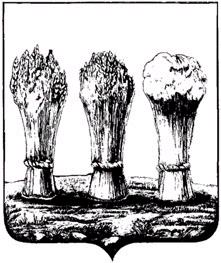 ПЕНЗЕНСКАЯ ГОРОДСКАЯ ДУМАРЕШЕНИЕ__________                                                                                          № __________  О присвоении наименований элементам улично-дорожной сети города ПензыВ соответствии с пунктом 27 части 1 статьи 16 Федерального закона от 06.10.2003  № 131-ФЗ «Об общих принципах организации местного самоуправления в Российской Федерации», руководствуясь пунктом  27 части 1 статьи 5, пунктом 2.22.а. части 2 статьи 22  Устава города Пензы, Пензенская городская Дума решила:1. Присвоить элементам улично-дорожной сети, расположенным в Октябрьском районе города Пензы, согласно приложению, следующие наименования:- «улица Лучистая»;- «улица Параллельная»;- «улица Лунная»;          - «1-й проезд Лунный»- «2-й проезд Лунный»;- «улица Радостная»;- «улица Плодовая»;- «улица Свободная»;- «улица Надежды»;- «улица Семейная»;- «улица Славная»;- «улица Детская»;- «улица Рассветная»;- «улица Хрустальная»;- «1-й проезд Свободный»;- «2-й проезд Свободный»;- «3-й проезд Свободный»;- «1-й проезд Хрустальный»;- «2-й проезд Хрустальный»;- «3-й проезд Хрустальный»;- «4-й проезд Хрустальный»;- «5-й проезд Хрустальный»;- «6-й проезд Хрустальный»;- «1-й проезд Плодовый»;- «2-й проезд Плодовый»;- «3-й проезд Плодовый»;- «4-й проезд Плодовый»;- «5-й проезд Плодовый». 2. Администрации города Пензы разместить информацию о присвоении наименований элементам улично-дорожной сети города Пензы в государственном адресном реестре.3. Настоящее решение опубликовать в муниципальной газете «Пенза».4. Настоящее решение вступает в силу на следующий день после его официального опубликования.Глава города                            		 		                           В.П. СавельевПриложение № 1 к решению Пензенской городской Думы		 № 		Схема расположения «ул. Лучистая», «ул. Параллельная», «ул. Лунная»,  «ул. Радостная», «1-й пр-д Лунный», «2-й пр-д Лунный»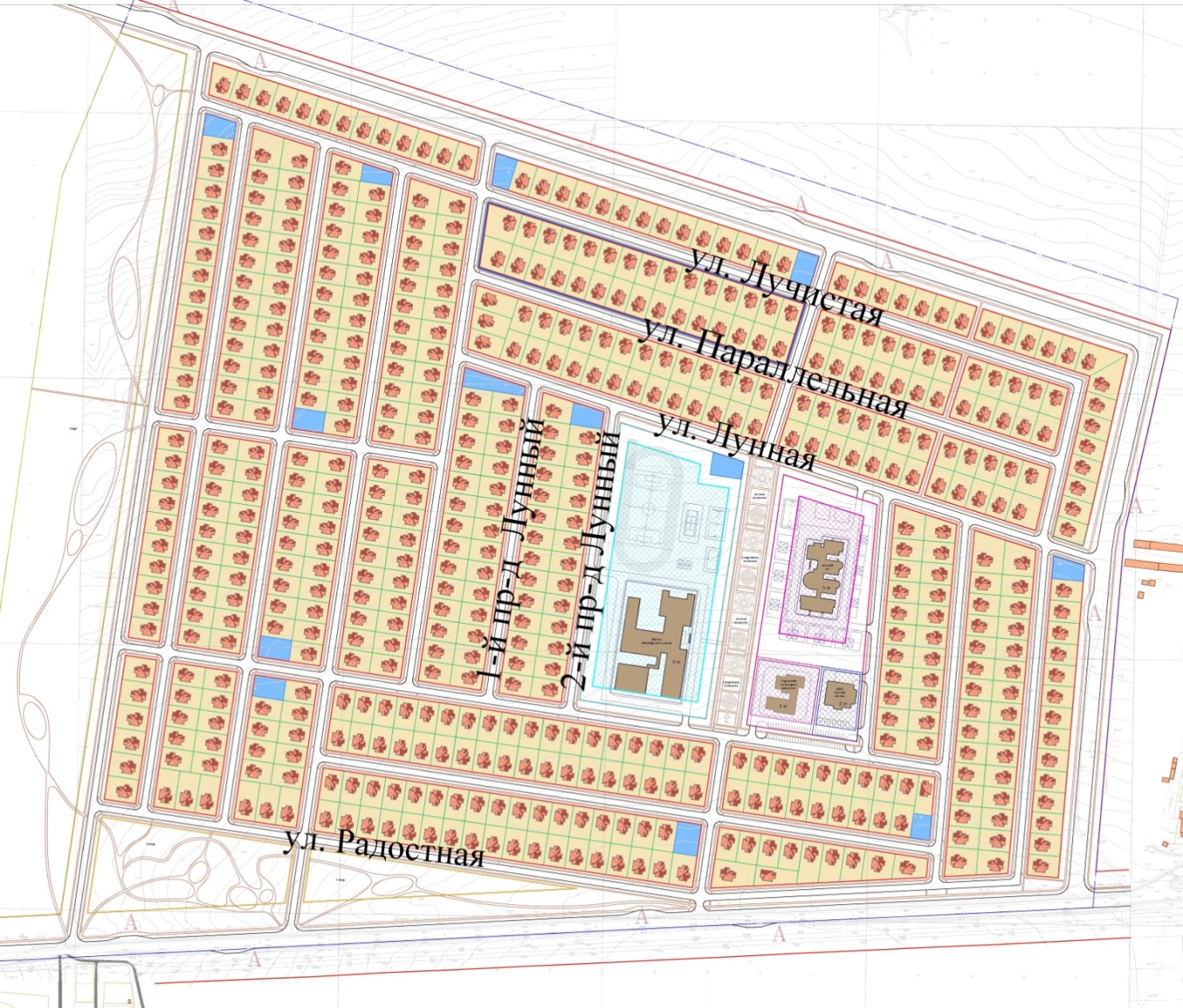 Схема расположения«ул. Плодовая», «ул. Свободная», «ул. Надежды»,«ул. Славная», «ул. Семейная»,  «ул. Детская», «ул. Хрустальная»,  «ул. Рассветная», «1-й пр-д Свободный», «2-й пр-д Свободный», «3-й пр-д Свободный», «1-й пр-д Хрустальный», «2-й пр-д Хрустальный»,  «3-й пр-д Хрустальный»,«4-й пр-д Хрустальный»,  «5-й пр-д Хрустальный», «6-й пр-д Хрустальный», «1-й пр-д Плодовый», «2-й пр-д Плодовый», «3-й пр-д Плодовый», «4-й пр-д Плодовый», «5-й пр-д Плодовый»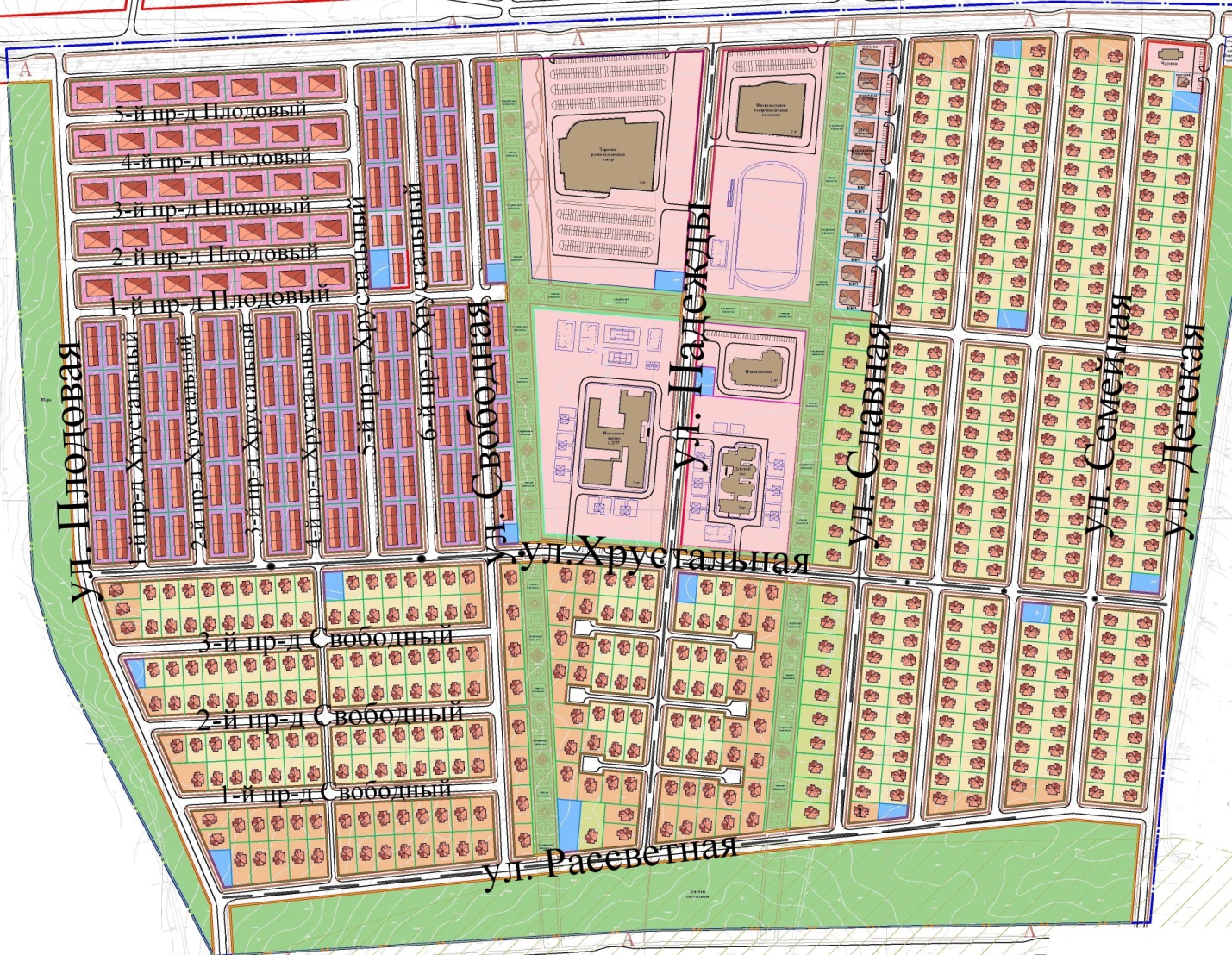 Заместитель Главы города 		   				           Н.М. Тактаров